Приложение 2к Положению о медали «За службу»                                                                       (пункт 7)Описаниебланка удостоверения к медали «За службу»Бланк удостоверения к медали «За службу»  изготавливается из плотного картона белого цвета. Бланк удостоверения в развернутом виде имеет размер 105 x 152 мм. На первой странице бланка удостоверения располагается графическое изображение фигуры двуглавого орла с поднятыми вверх крыльями. На груди орла  фигурный щит. В поле щита – «столп Закона». В лапах орел держит развевающуюся ленту золотого цвета со словами «Министерство юстиции».  Под фигурой двуглавого орла располагаются надписи: «МИНИСТЕРСТВО ЮСТИЦИИ ДОНЕЦКОЙ НАРОДНОЙ РЕСПУБЛИКИ» – в две строки, «УДОСТОВЕРЕНИЕ К МЕДАЛИ» – в три строки, «ЗА СЛУЖБУ I СТЕПЕНИ» («ЗА СЛУЖБУ II СТЕПЕНИ», «ЗА СЛУЖБУ III СТЕПЕНИ») – в две строки. Фигура двуглавого орла и надписи отпечатаны красной краской.В центре второй страницы располагается цветное изображение медали «За службу» I, II, III степени соответственно.В верхней части третьей страницы располагается надпись «УДОСТОВЕРЕНИЕ», ниже надписи – реквизиты: фамилия, имя и отчество. Далее располагается надпись «Приказом Министерства юстиции Донецкой Народной Республики» – в две строки, ниже – надпись «от» и реквизиты: число, месяц, год и номер приказа – в одну строку. Ниже располагаются надписи: «награжден(а) медалью» – в одну строку и «ЗА СЛУЖБУ I СТЕПЕНИ» («ЗА СЛУЖБУ II СТЕПЕНИ», «ЗА СЛУЖБУ III СТЕПЕНИ») – в две строки. Далее располагаются надпись «Министр юстиции Донецкой Народной Республики» – в две строки и место печати. Надписи «УДОСТОВЕРЕНИЕ» и «ЗА СЛУЖБУ I СТЕПЕНИ» («ЗА СЛУЖБУ II СТЕПЕНИ», «ЗА СЛУЖБУ III СТЕПЕНИ») отпечатаны красной краской, остальной текст – черной краской. Продолжение приложения 2Рисунокбланка удостоверения к медали «За службу»  I степениобложка удостоверения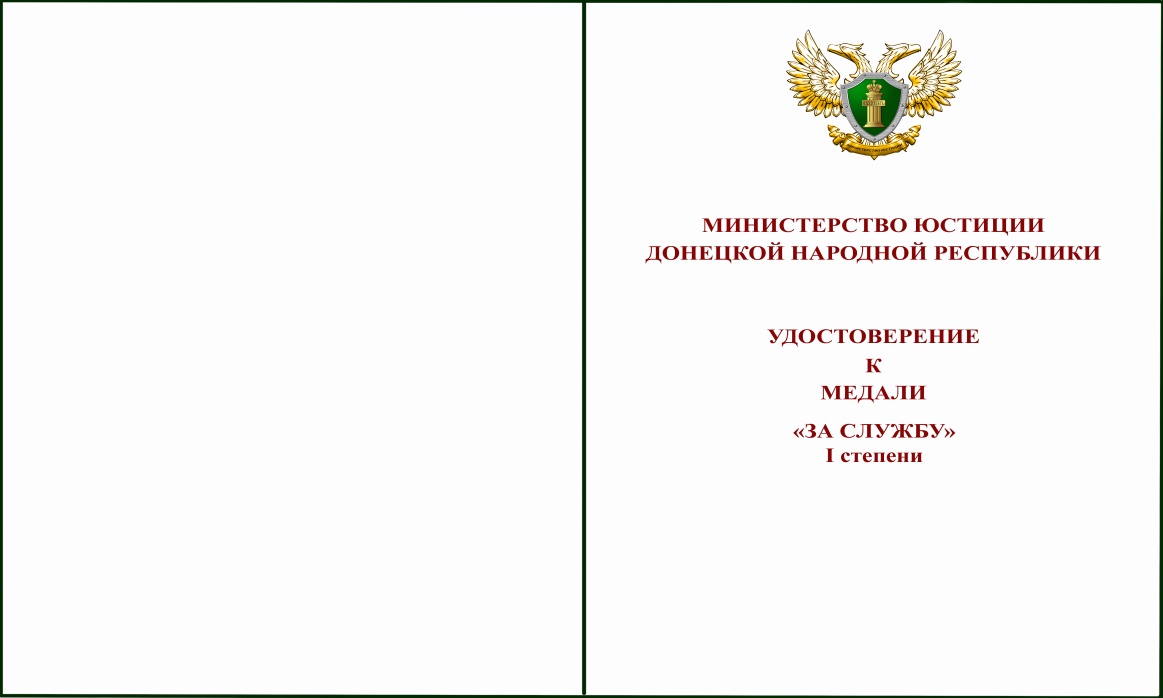 внутренняя сторона удостоверения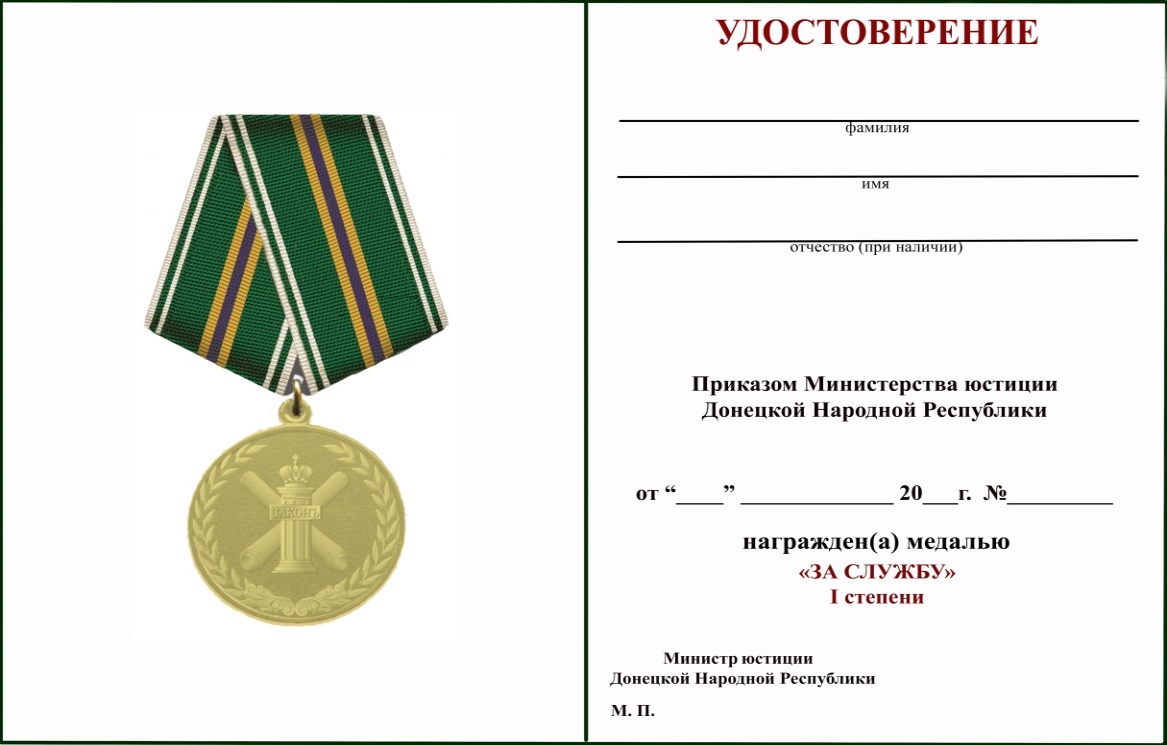 Продолжение приложения 2Рисунокбланка удостоверения к медали «За службу» II степени обложка удостоверения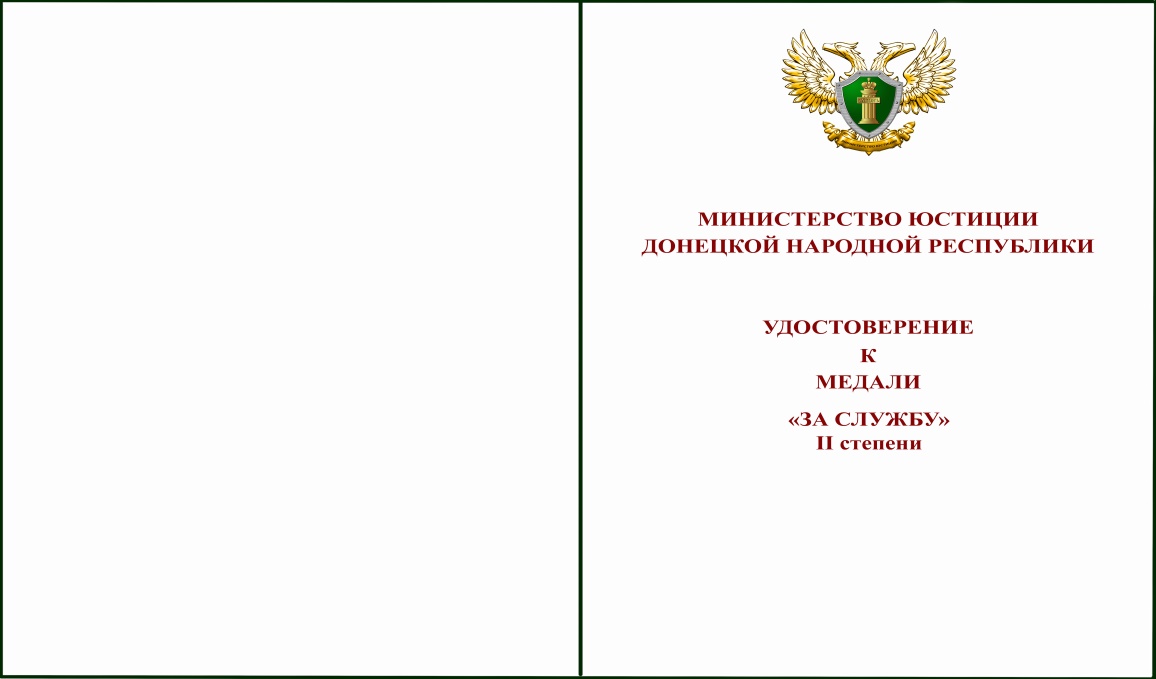 внутренняя сторона удостоверения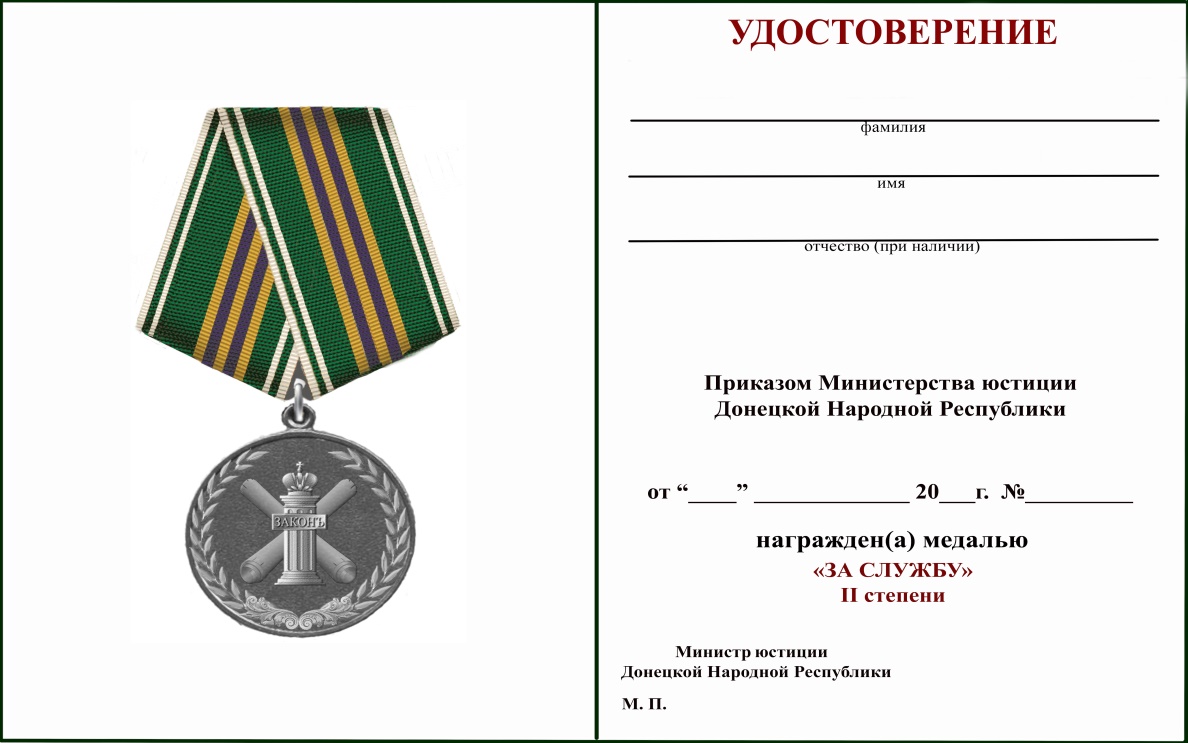 Продолжение приложения 2Рисунокбланка удостоверения к медали «За службу» III степени обложка удостоверения 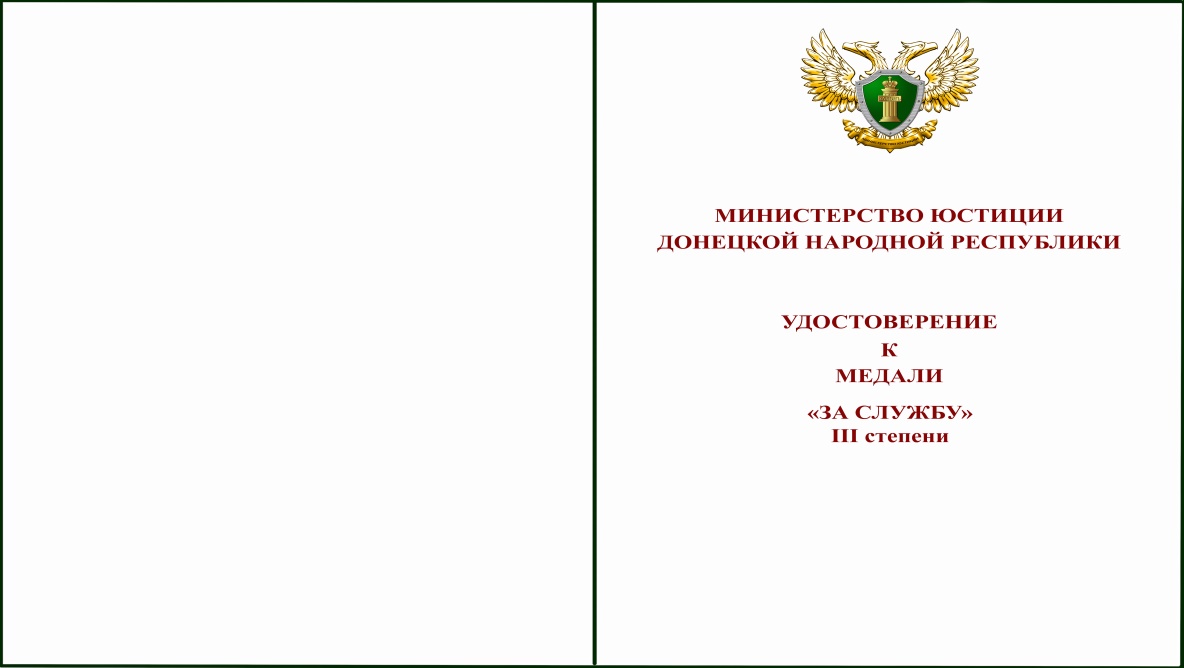 внутренняя сторона удостоверения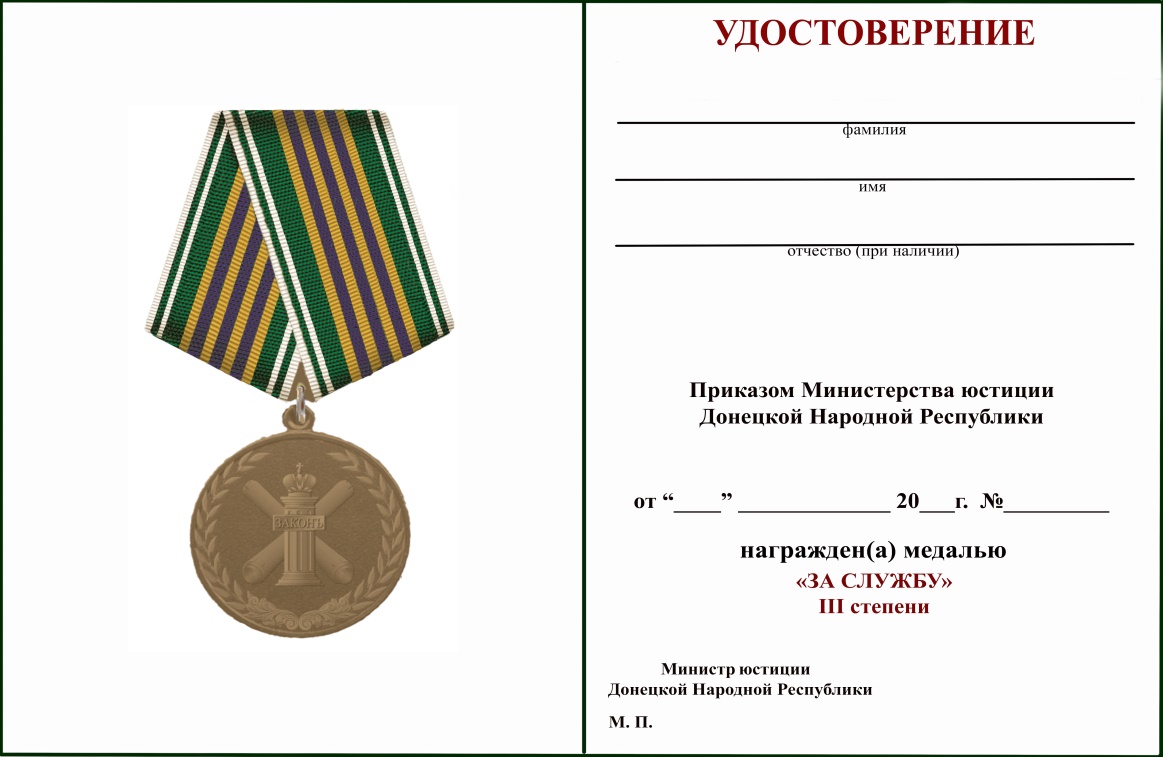 